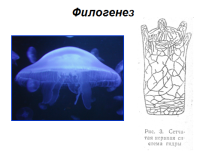 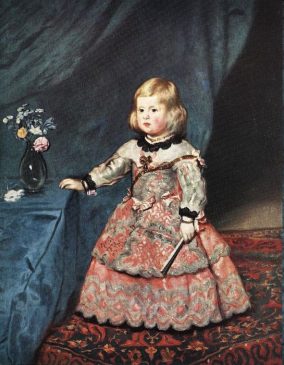 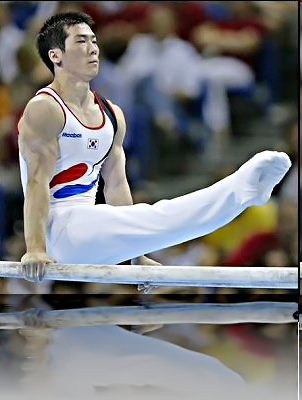 Уровень А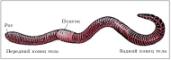 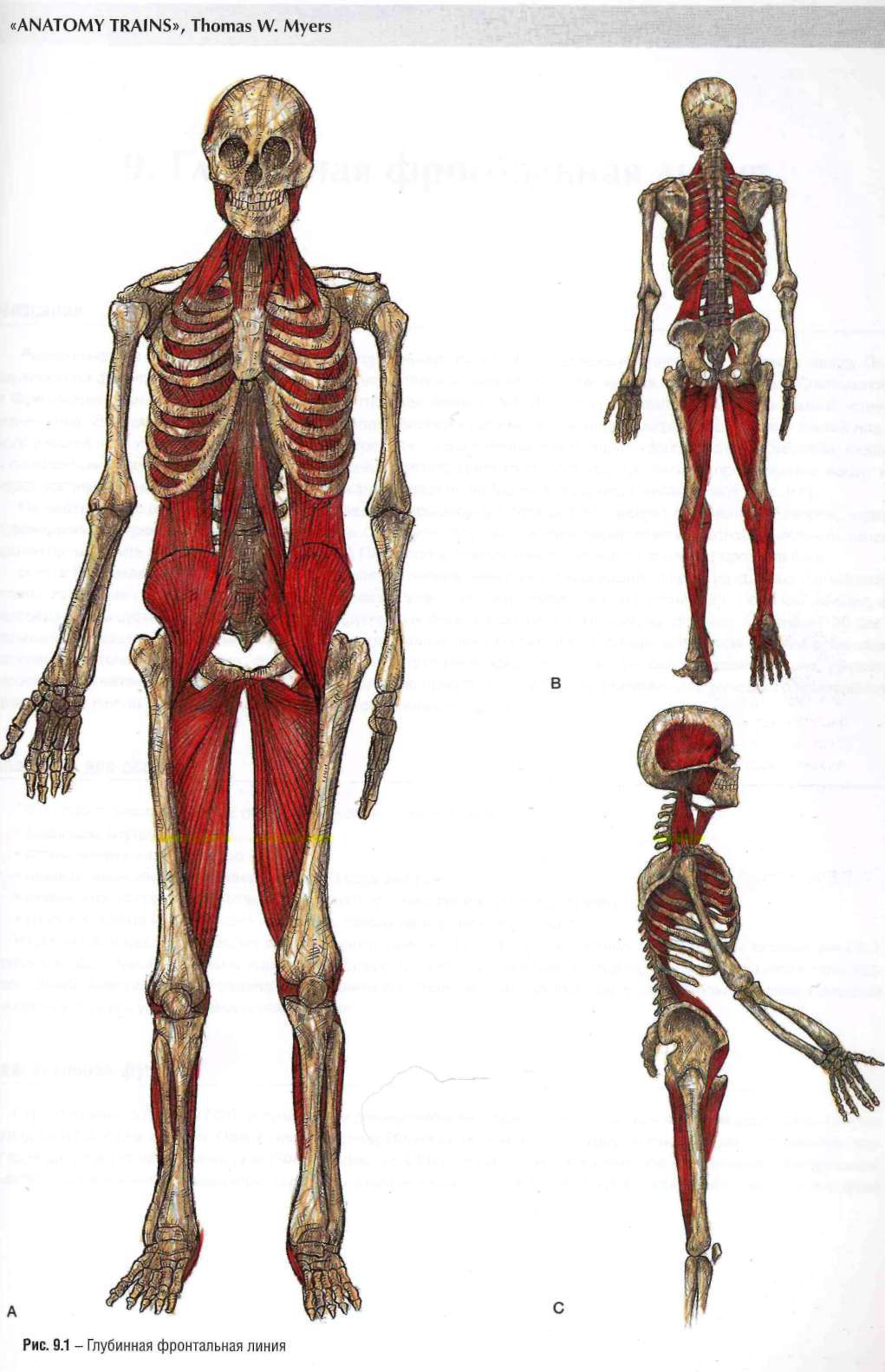 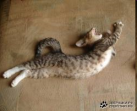 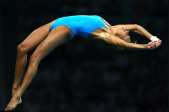 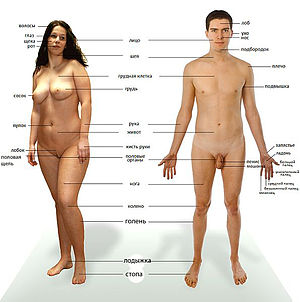 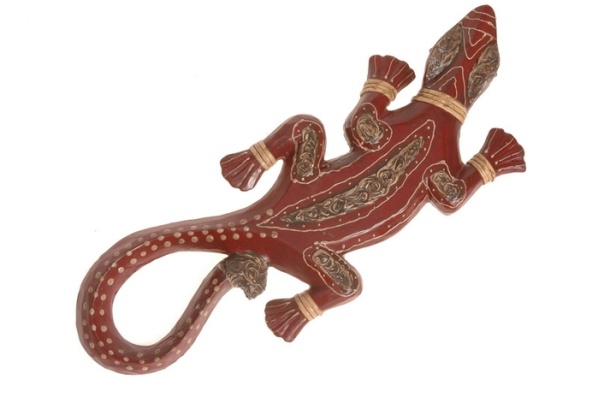 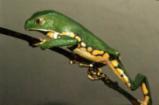  Уровень В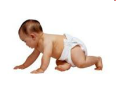 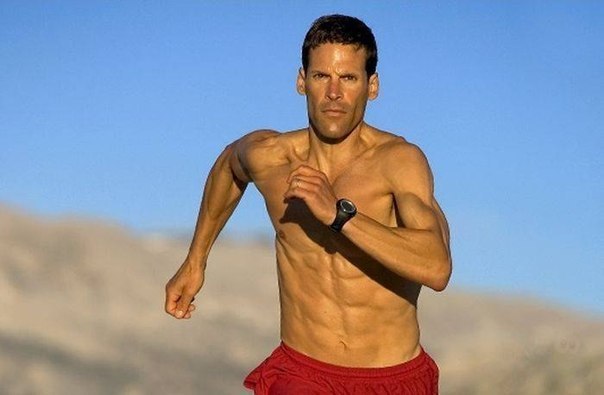 
Уровень С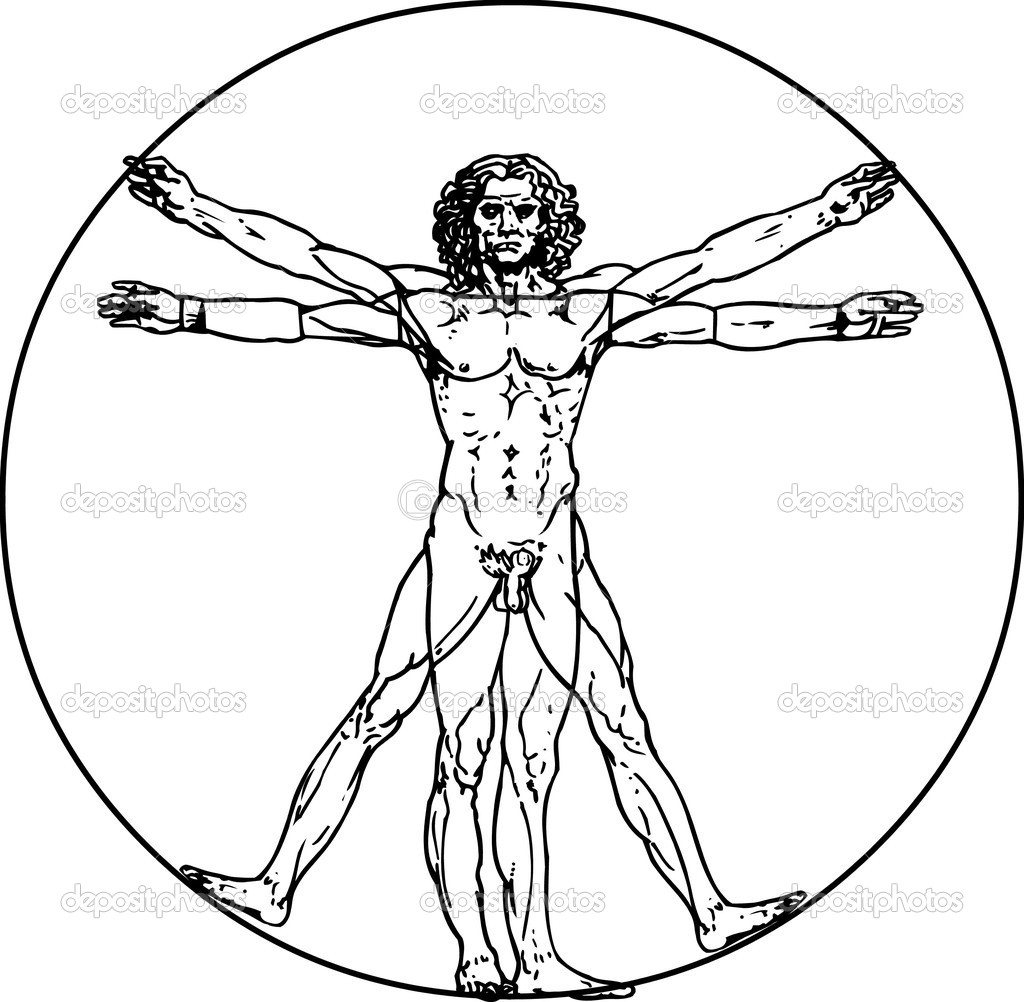 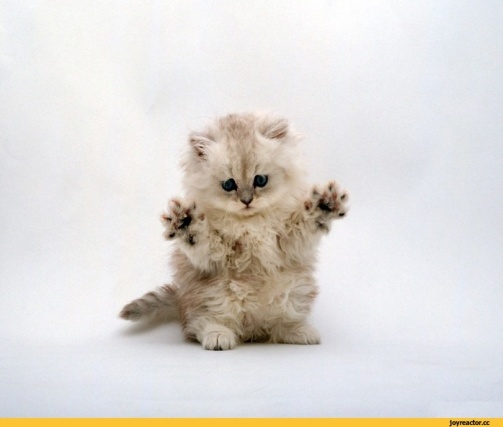 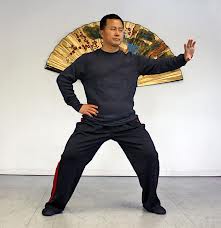                                                           Уровень D                                                                              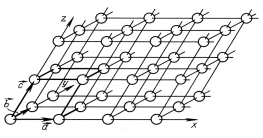 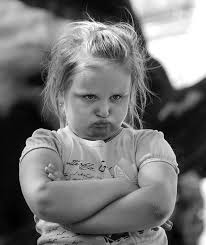 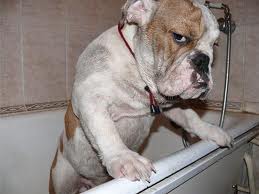 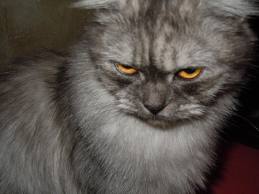 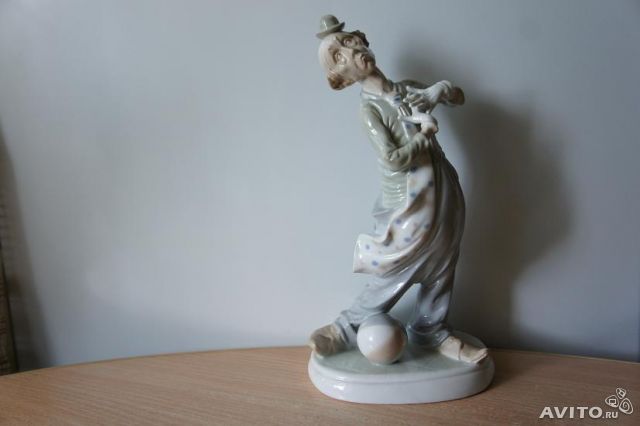 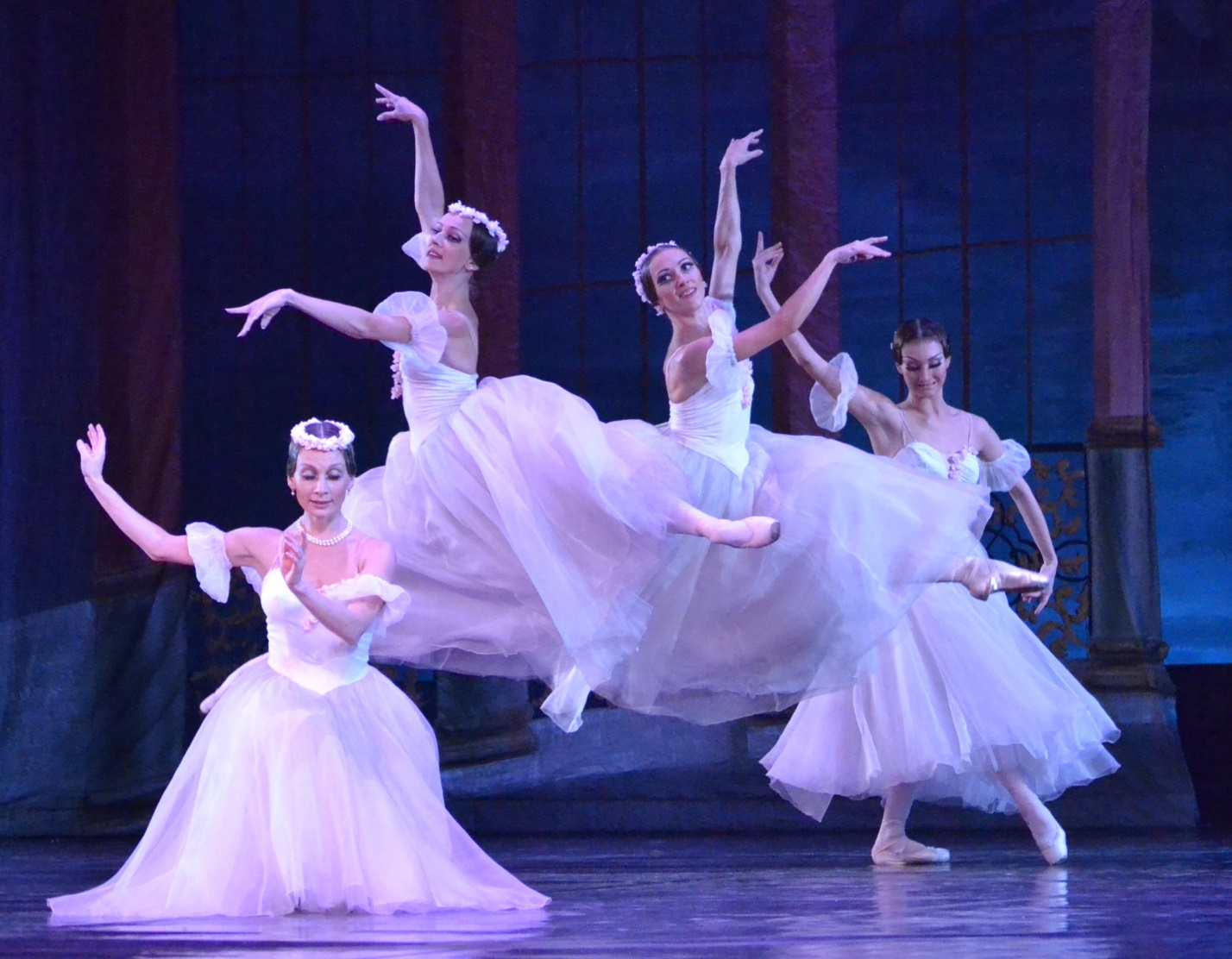 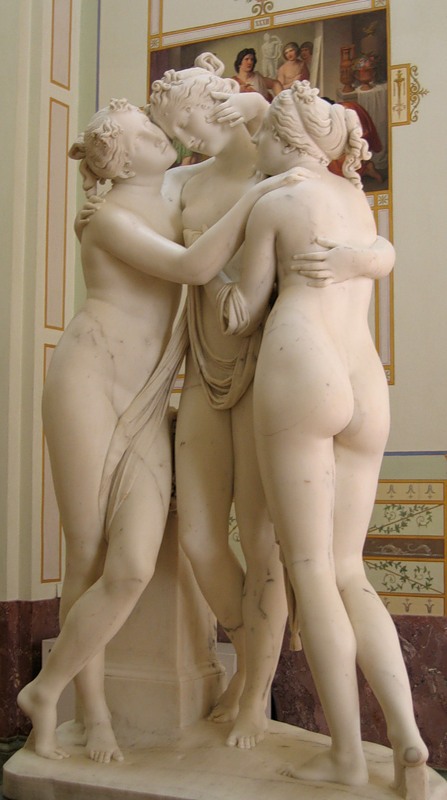 